IntroductionResearch itemsResearch ConclusionReferencesStudent nameFacultyLevelDepartmentNational IDStudent codeProgramCourseNot more than 100 wordsNot more than 5 objectivesNot more than 150 words for each objective and 500 - 750 words for the whole researchNot more than 100 wordsUsed references are stated here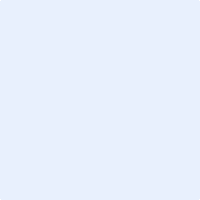 